         Суратљаласаи №ш. Душанбе 21.10.2022.						аудиторияи №аз мањфили молиячиён ва суѓуртачиёни кафедраи молия ва суѓурта дар   таърихи  21.10.2022.	Иштирок доштанд: Раиси ЉИД-и факултет Мањмадризоиён Суӽроб ва устодони  кафедраи молия ва суѓурта Њусайнов М.Н., Давлатов Н.А., Шарифзода Н., Розиев Д., Саидова М., Абдуллоев А.Х., ва     донишљўёни курсњои 1,2,3,4 ихтисосњои назди кафедра Рўзномаи маљлис:Оиди  гузаронидани мањфил дар мавзўи «Мафњум ва таркиби фондњои маќсадноки давлатї»Дар масъалаи «Мафњум ва таркиби фондњои маќсадноки давлатї» ва «Буљети давлати ва сањми он дар низоми молиявии мамлакат». Оид ба мавзўи якум донишљӯи курси 3-юми ихтисоси 25010400 – молия ва қарз Муртазоев А., зери роњбарии муаллими калон Ҳусейнов М. баромад намуд. Дар баромади худ ў доир ба муаммоњои фондњои маќсадноки давлатї баромад карда фикру аќидањояшро пешнињод намуд. Оид ба мавзўи дуюм донишљӯи курси 2-юми ихтисоси 25010400 – молия ва қарз Асадов Алиљон зери роњбарии ассистент Саидова М.Љ., баромад намуд. Маърўзачї оид ба буљети давлати ва сањми он дар низоми молиявии мамлакат баромад намуд.Донишљўёни номбаршуда дар баромадашон бо пуррагї оиди масъалаӽои муӽим  доир  ба мавзўӽои зикршуда маълумоти зарурї доданд. Ҳамчунин дар мањфили гузаронидашуда устодони кафедраи молия ва сугурта Давлатов Н.А. Ҳусайнов М., Шарипов У., Абдуллоев А., иштирок доштанд, ки дар анљоми мањфил оид ба масъалаи мавриди муњокима ќарордошта фикру аќидањои худро баён намуданд ва байни иштироккунандагони мањфил саволу љавоб ва муњокимаронї гузаронида шуд.                                        Қарор ќабул карда шуд:	1.Масъалањои зикргардида ба назар гирифта шуда, баромад ва маърўзањои пешнињоднамудаи донишљўён дар сатӽи баланд ќабул карда шавад.          2.Дар мањфилњои оянда барои боз њам шавќовар шудани  мањфил ба иштирокчиёни фаъол супоришњои мушаххаси илмї дода шавад. Роњбари  мањфили молиячиён ва суѓуртачиён:                                                                     Давлатов Н.А.                                                          Раиси маҳфили молиячиён ва суѓуртачиён:	               Акбарзода Исроил	 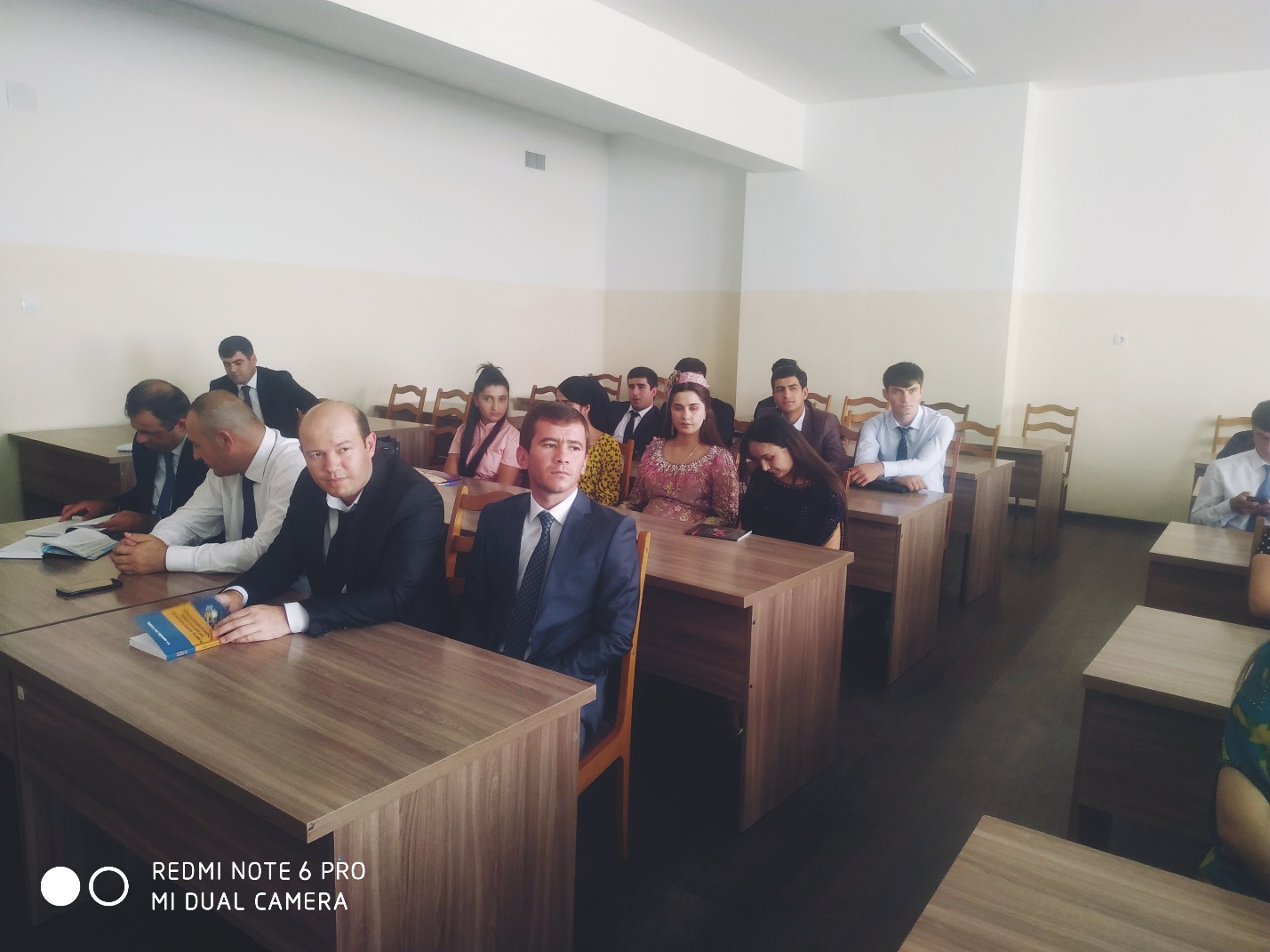 